VI OGÓLNOPOLSKI SPŁYW KAJAKOWY LUBRZANKĄ 2016Termin spływu: 23.04.2016 (sobota, godz. 9.00) Miejsce spływu: Rzeka Lubrzanka od zalewu w Mójczy do Marzysza (połączenie Belnianki z Lubrzanką). Długość trasy: ok. 10 km. Miejscem mety będzie pierwsza przystań po wschodniej stronie zalewu. 9.00-9.30	Weryfikacja uczestników spływu przy zalewie w Mójczy,9.30	Otwarcie spływu,9.45	Omówienie aspektów bezpieczeństwa, szyku płynięcia itp.10.00	Start spływu na trasie Mójcza – Marzysz (ok. 10 km).14.00-16.00	Meta na zalewie w Marzyszu. Transport osób do Mójczy16.00	Oficjalne zakończenie spływu z rozdaniem certyfikatów, gorącym posiłkiem i ogniskiem z pieczonymi kiełbaskami.Organizator spływu: Centrum Edukacyjne „Szklany Dom” w Ciekotach we współpracy z Przedsiębiorstwem Turystycznym "Kajakiem.pl" (sponsor – udostępnienie sprzętu, transport)  oraz z Magazynem Kajakowym WIOSŁO (koncepcja trasy, patronat medialny), Fundacją Stefana Żeromskiego w Kielcach (sponsor – udostępnienie sprzętu, transport) i Lokalną Grupą Działania „Wokół Łysej Góry”. Cele spływu: - Promocja szlaku kajakowego rzeki Lubrzanki i jej okolic. - Przedstawienie uroków kajakarstwa turystycznego dla społeczności lokalnej. - Propagowanie turystyki i sportu kajakowego. - Czynny wypoczynek weekendowy. Kierownictwo spływu: Adam Grzegorzewski (komandor, pilot początkowy) Jacek Rutkiewicz (pilot końcowy) Paweł Milewicz (biuro spływu) Warunki uczestnictwa: Ukończone 18 lat życia. Uczestnicy biorą udział w spływie na własną odpowiedzialność, a wyrazem przyjęcia tego warunku jest własnoręczny podpis na oświadczeniu uczestnika. Uczestnicy niepełnoletni biorą udział w spływie tylko pod opieką i na odpowiedzialność prawnego opiekuna, Uczestnicy płyną w nałożonych kamizelkach asekuracyjnych. Dowód opłacenia wpisowego jest warunkiem dopuszczenia do udziału w spływie. Istnieje możliwość zakwaterowania uczestników spływu w domkach turystycznych na terenie Hostelu „Lubrzanka”. W spływie może wziąć udział maksymalnie 50 uczestników (38 uczestników z możliwością zarezerwowania miejsca w kajaku 2 osobowym, 4 uczestników z możliwością zarezerwowania miejsca w kajaku 1 osobowym oraz 12 uczestników z własnymi kajakamiWysokość opłat wpisowych: Wpisowe dla uczestników z wypożyczeniem sprzętu (polietylenowe kajaki dwuosobowe, wiosło, kamizelka asekuracyjna) - 35zł / osobaWpisowe dla uczestników z własnymi kajakami - 30 zł/osobaW ramach opłaty zapewniamy również: transport uczestników z mety spływu  na start do Mójczy, opiekę instruktorską, ubezpieczenie, gorący posiłek, pamiątkowy znaczek i certyfikat oraz odcisk pieczątki z logo spływu.Dla chętnych nocleg w przeddzień i w dniu spływu (22/23.04 i 23/24.04) w domkach turystycznych na terenie „Hostelu Lubrzanka” w Mąchocicach Kapitulnych płatny na miejscu- nocleg z pościelą - 30 zł/osoba/doba - z własnym śpiworem -20 zł/osoba/dobaKontakt do Hostelu Lubrzanka: 662-580-864 Adres: Centrum Edukacyjne „Szklany Dom”, Ciekoty 76, tel. 41 311 21 28,e-mail: pawel.milewicz@maslow.pl (prosimy o przesyłanie wypełnionej karty uczestnika), o uczestnictwie w spływie decydować będzie kolejność zgłoszeń i wpłat.Wpłaty należy dokonać na konto: Stowarzyszenie "Lokalna Grupa Działania – Wokół Łysej Góry"ul. Partyzantów 3, 26-004 Bieliny,BRE Bank S.A. Oddział Korporacyjny Kielce
(NUMER KONTA ZOSTANIE PODANY W MAILU ZWROTNYM Z POTWIERDZENIEM UCZESTNICTWA) Z dopiskiem (WAŻNE!): Spływ kajakowy 2016, imię, nazwisko uczestnikaUWAGA: dowód wpłaty prosimy przesłać mailowo na adres: pawel.milewicz@maslow.pl bądź okazać bezpośrednio podczas weryfikacji. Postanowienia końcowe: Dojazd na początek spływu we własnym zakresie uczestników. W przypadku nie przybycia na spływ wpisowe nie podlega zwrotowi. Na trasie spływu mogą występować przeszkody w korycie, wymagające przeniesienia kajaków brzegiem rzeki. Zalecany sprzęt: kajaki polietylenowe. Organizator zastrzega sobie prawo zmiany terminu spływu ze względu na złe warunki atmosferyczne.Spływ zorganizowany dzięki wsparciu finansowemuUrzędu Marszałkowskiego Województwa Świętokrzyskiego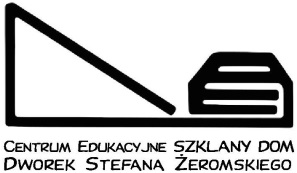 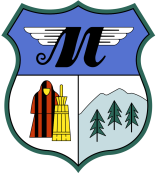 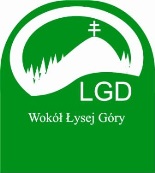 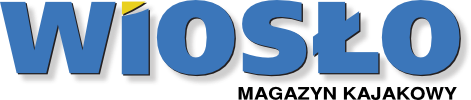 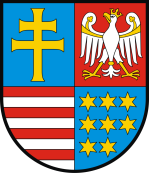 